 ДИЗАЙН СРЕДЫ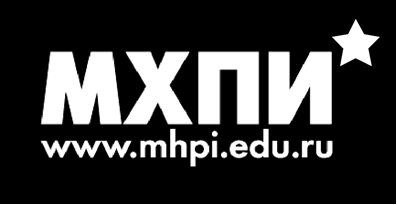 БАКАЛАВРИАТНаправление подготовки: «Дизайн» 54.03.01Нормативный срок обучения: 4 года 3 ответа на самые животрепещущие вопросы о Дизайне среды. Все что нужно знать, чтобы принять решение о поступлении.1)Что такое дизайн среды?- Это проектирование окружающей среды - от предметов интерьера до полной разработки пространства, от гостевых комнат в доме до целых гостиниц, от загородного участка до парка отдыха и развлечений. Это создание нового, уникального облика окружающей среды.2) Кому это подходит?- Всем. Дизайн среды - это специальность, которая меньше всего подвержена гендерным и возрастным стереотипам. В эту уникальную профессию может прийти любой человек, любого возраста. Самое главное - желание создавать красоту, комфорт и раскрыть свой потенциал.3)А учит кто?-Преподаватели кафедры "Дизайн среды" – высококвалифицированные специалисты: действующие дизайнеры, авторы выполненных удивительных проектов в России и за рубежом, теоретики в области дизайна, авторы уникальных методических разработок и программ. Благодаря колоссальному опыту педагогов, обучение рассматривается как всесторонний процесс, дисциплины взаимосвязаны, а программа выстроена наиболее оптимальным образом. Кафедра «Дизайн среды» готовит дизайнеров более 15 лет.В МХПИ создано все для комфортного процесса образования и ... общения. Для этого есть все условия: высококвалифицированные педагоги, комфортные аудитории для обучения, компьютерные классы с современным программным обеспечением, оборудование для выполнения творческих разработок, зоны для отдыха и общения. И, конечно, самые классные студенты- Вы!Формы обученияПервое высшее образование   Бакалавриатна базе среднего полного образованияОчная (дневная) – срок обучения: 4 года;Очно-заочная (вечерняя, выходного дня) – срок обучения: 4,5 года.на базе среднего профессионального образования (по профилю)Очная (дневная) – срок обучения: 3 года;Очно-заочная (вечерняя, выходного дня) – срок обучения: 3,5 года;Второе высшее образование     Бакалавриатна базе высшего образования (не по профилю)Очно-заочная (вечерняя, выходного дня) – срок обучения: 3,5 года.Вступительные экзамены для поступления:на направление «Дизайн» (бакалавриат):на базе среднего полного образования:предоставить результаты ЕГЭ по русскому языку и литературе (или внутренние тестирования для отдельных групп поступающих)творческий экзамен (рисунок, живопись, композиция)на базе среднего профессионального образования, на базе первого высшего образования:творческий экзамен (рисунок, живопись, композиция)внутренние тестирования или предоставить результаты ЕГЭ по русскому языку и литературеДИЗАЙН СРЕДЫФИНАНСОВАЯ СХЕМАОПЛАТЫ ПО ДОГОВОРАМ ПЛАТНЫХ ОБРАЗОВАТЕЛЬНЫХ УСЛУГ                   НА 2022/2023 УЧЕБНЫЙ ГОДочная (дневная) форма обученияочно-заочная форма обучения* При выборе помесячной оплаты взимается депозит в сумме равной месячной оплате. Депозит вносится одновременно с оплатой за сентябрь. При своевременной оплате в течение учебного года, депозит засчитывается в счет оплаты июня-последнего учебного месяца. При возникновении просрочек в оплате обучения, пени вычитаются из депозита. В этом случае Студент до 25 мая должен восполнить депозит до суммы, равной месячной оплате.*Ежегодное увеличение стоимости обучения в рамках инфляции, предусмотренной основными характеристиками федерального бюджета на очередной финансовый год и плановый период.Адрес: г. Москвам Бауманская, 2-я Бауманская ул., д.9/23, стр.3м. Кропоткинская, «Красный октябрь», Берсеневский пер., д.2, стр.1Телефоны приемной комиссии: 8 495 921 03 27; 8 495 921 03 42www.mhpi.edu.ru       newstudent@mhpi.edu.ruЛицензия № 1057 от 21 июля 2014 г. (серия 90Л01 № 0008030) бессрочная Свидетельство о государственной аккредитации № 3310 от 13 января 2020 г. (серия 90А01 № 0003523) бессрочноеПериод оплатыРазмер оплаты% скидкиСумма платежа1 учебный год330 000 рублей10297 000 рублей1  семестр165 000 рублей5156 750 рублей1 месяц* (помесячно)33 000 рублей033 000 рублей4 года1 320 000 рублей201 056 000 рублейПериод оплатыРазмер оплаты% скидкиСумма платежа1 учебный год270 000 рублей10243 000 рублей1  семестр135 000 рублей5128 250 рублей1 месяц* (помесячно)27 000 рублей027 000 рублей4,5 года1 215 000 рублей20972 000 рублей